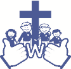 Welbourn Church of England Primary School‘Believe, Excite, Succeed, Together’Welbourn Church of England Primary School‘Believe, Excite, Succeed, Together’Amethyst Class Amethyst Class Topic: Where does the river take you? (Rivers and mountains)Subject: GeographyTopic: Where does the river take you? (Rivers and mountains)Subject: GeographyMain rivers of the U.K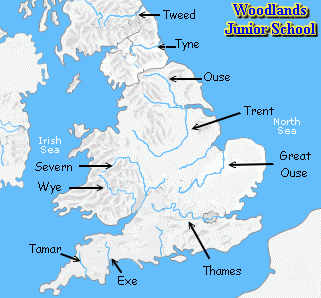 Highest mountains in the U.K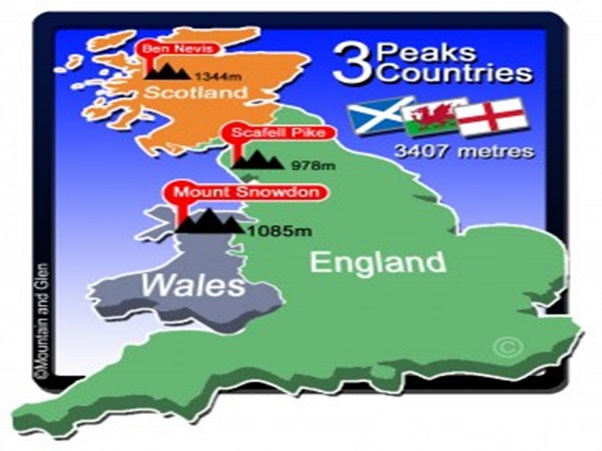 Key facts: RiversKey facts: Mountains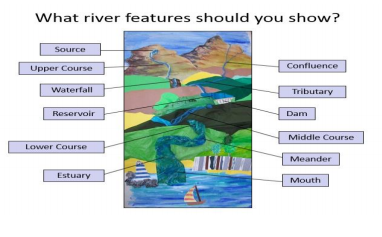 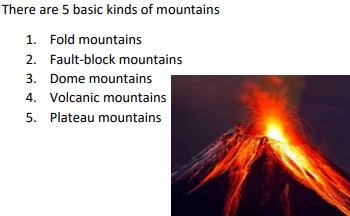 Key VocabularyKey VocabularyChannel: the path a river takes. Summit: the highest part of a hill / mountain.Confluence: the junction at two rivers. Slope: An angle along the side of a mountain or hill. Estuary: The large part of a river where it meets the sea. Valley: A low area of land between hills or mountains. Meander: The winding bend in the river.Peak: A pointed top of a ridge or mountain. Mouth: The endpoint of a river. Ridge: A line formed along a high part of a mountain. Source: Where a river begins. The Rockies: A mountain region in North America.Tributary: A river or stream that feeds into another river. The Andes: A mountain region in South America.Water cycle: The journey of water on the Earth. The Alpes: A mountain region in Europe.